FOI 2723Date 24/11/2023Dear Requester,Thank you for your Freedom of Information request. Please note, this is a cross-site response for Bedford site and Luton site.You asked:Some of the questions in this questionnaire allow for a quick answer, simply by deleting Yes or No as appropriate, but others require more detailed answers. We thank you in advance for doing your best to answer the questionnaire in the most complete way you can.What is the size of the resident population that your organisation serves?Bedfordshire has a population of c700,000 people. What percentage of the resident population in the area that your organisation serves are non-native English speakers?Luton – 23%Central Bedfordshire – 5%Bedford Borough – 12% Does your organisation predict that the number of non-native English speakers living in the area that you serve will increase, reduce or stay the same in the next 5 years?No – this is the role of Public Health and part of the CouncilDoes your organisation hire any professional written translation or spoken interpreting services to aid communication with people who may have difficulties understanding English?YesIf your organisation hires professional translation or interpreting services, for what type of material do you use these services? (E.g., do you hire professional translation services to translate website content, correspondence, legal documents? Do you hire interpreting services for meetings, interviews, anything else?)YesIf your organisation hires professional translation or interpreting services, can you please provide figures for how much was spent by your organisation on these services and what percentage of your total expenditure this amounted to for the last 4 financial years?Please note, we were not merged as a trust during 18/19 and 19/20.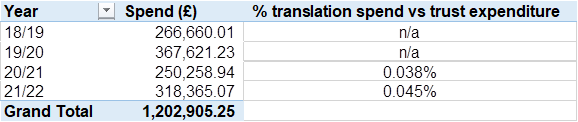 Financial year Translation & interpreting expenditure % of total expenditure 2018/19: £ % 2019/20: £ % 2020/21: £ % 2021/22: £ %Does your organisation predict that the percentage of spending on translation and interpreting services will increase, reduce or stay the same in the next 5 years?IncreaseIs machine translation (e.g. a translation app such as Google Translate) used in any way in your organisation?NoIf machine translation is used in your organisation, under what circumstances is it used? (Please specify by whom, in which context, using which tools, and the reason of use.)NoDoes your organisation follow a formal policy approving, prohibiting or regulating the use of machine translation tools in your organisation?NoIf your organisation follows a formal policy for the use of machine translation, can you attach a copy of such policy to your response and/or provide a link to where it can be accessed?N/AHas your organisation carried out a risk assessment of possible consequences, for your organisation and/or for the people the organisation serves, from the use of machine translation?N/AIf your organisation has carried out a risk assessment of the use of machine translation, please can you specify the risks your organisation identified?N/ADo you have an established line of accountability in the event of negative outcomes that may arise from the use of machine translation? (E.g., an incident caused by misinformation in an important document, or by miscommunication between staff and member of the public using a phone app.)N/AIf you have an established line of accountability, can you explain how this guides response procedures to a possible negative outcome from the use of machine translation?N/AIs any training provided on the use of machine translation in your organisation?N/AIf training is provided on the use of machine translation in your organisation, can you please provide an overview of the training offered?N/ADoes your organisation have any other procedures in place to adjust your communication strategy for people who may have difficulties understanding English? If so, please explain.We use interpreter and translation services on demandIf we would like to follow up with your organisation for the purpose of further research relating to translation and/or interpreting in your organisation, could you please provide the most suitable email address to contact?Exempt under Section 40 (personal information).This information is provided for your personal use and is the property of Bedfordshire Hospitals NHS Trust and subject to any existing Intellectual Property and Database Rights. Any commercial application or use of this information may be subject to the provisions of the Re-use of Public Sector Information Regulations 2015 (RPSI). This means that if you wish to re-use the information provided for commercial purposes for any reason you must ask the Trust for permission to do so.  Please note that the Trust has a formal internal review and complaints process which is managed by the Information Governance Manager/Data Protection Officer. Should you have any concerns with our response, you can make a formal request for an internal review. Requests for internal review should be submitted within three months of the date of receipt of the response to your original letter, and should be addressed to: dataprotectionofficer@ldh.nhs.uk. This option is available to you for up to three calendar months from the date your response was issued. If you are not satisfied with the Trust review under the Freedom of Information Act 2000 you may apply directly to the Information Commissioners Officer (ICO) for a review of your appeal decision. The ICO can be contacted at: ICO, Wycliffe House, Water Lane, Wilmslow, Cheshire, SK9 5AF www.ico.org.uk  Yours sincerely,  FOI Officer Bedfordshire Hospitals NHS Foundation Trust